Sept 27 & 28, 2021Journal Entry #12ART THINK:  Where is your favorite outdoor space?  What does it look like? ANNOUNCEMENTS/REMINDERS:Take or find reference photos for landscape paintingOBJECTIVES:Talk about looking for high lights, shadows, reflected lights and cast shadows.  Work on Under Painting (grisaille)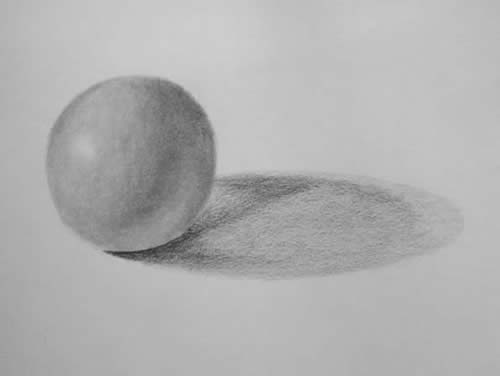 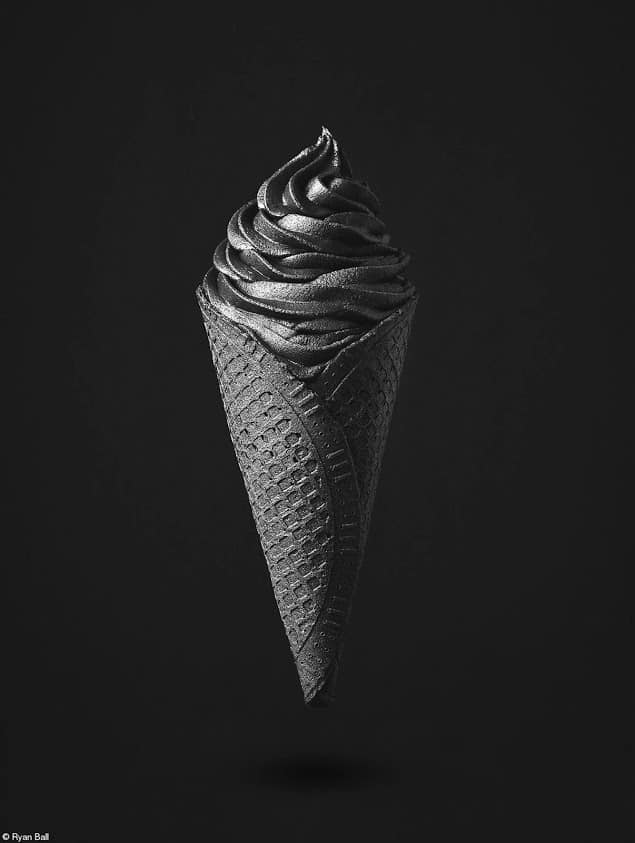 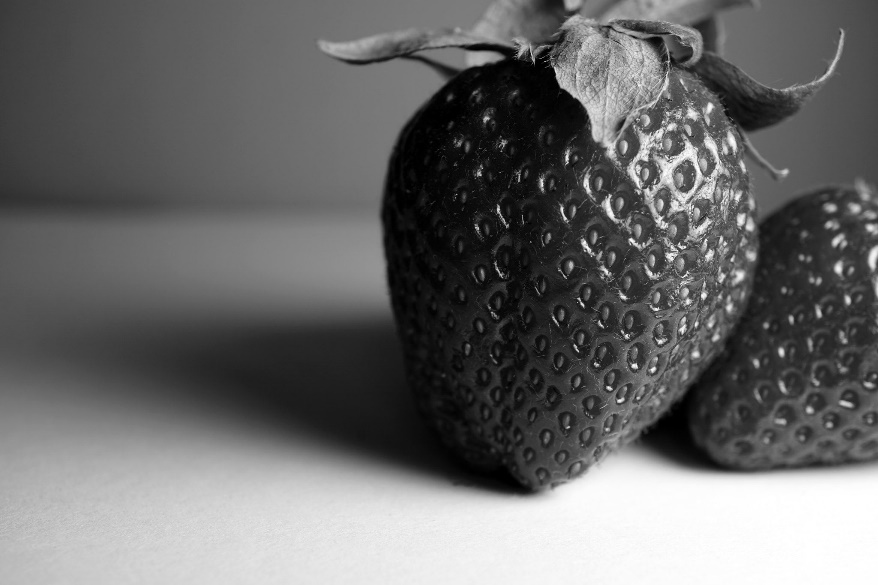 